Через портал дешевлеС 1 января 2017 года оплачивать пошлины на Едином портале государственных услуг можно со скидкой 30%.С начала года жители Пермского края, которые будут подавать заявления и оплачивать государственную пошлину через портал госуслуг, смогут сэкономить 30%.Как получить скидку? Для этого необходимо:1.  подать заявление на услугу через портал Госуслуг;2. подождать пока ведомство выставит счёт на оплату пошлины по заявлению в Личном кабинете и перейти к оплате (в личном кабинете появится кнопка «оплатить». Оплачивать необходимо на портале Госуслуг);3. выбрать безналичный способ для оплаты госпошлины:- банковская карта (MasterСard, Visa, Мир);- электронный кошелёк (Webmoney);- мобильный телефон (федеральные операторы).В случае, если все вышеперечисленные условия соблюдены, плательщик получает скидку. Чек об оплате будет отправлен на указанный заявителем адрес электронной почты. На данный момент на портале реализована возможность электронной оплаты госпошлины с 30-процентной скидкой для услуг: получение или замена водительских удостоверений, регистрация транспортных средств, государственная регистрация или расторжение брака. Постепенно перечень госуслуг будет расширяться. Скидка гражданам будет предоставляться до 1 января 2019 года. Правда существуют некоторые ограничения: получить её могут только физические лица, для юридических лиц данная услуга недоступна. Для того, чтобы стать пользователем ЕПГУ, необходимо зайти на портал по ссылке gosuslugi.ru, указать свои контактные данные и подтвердить их с помощью кода подтверждения, ввести личные данные и активировать свою учётную запись в любом многофункциональном центре «Мои документы».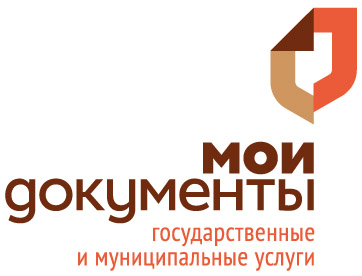 ПРЕСС-РЕЛИЗ 27.01.2017